Thursday 17th June 2021.IALT: be able to identify population distribution in the United Kingdom.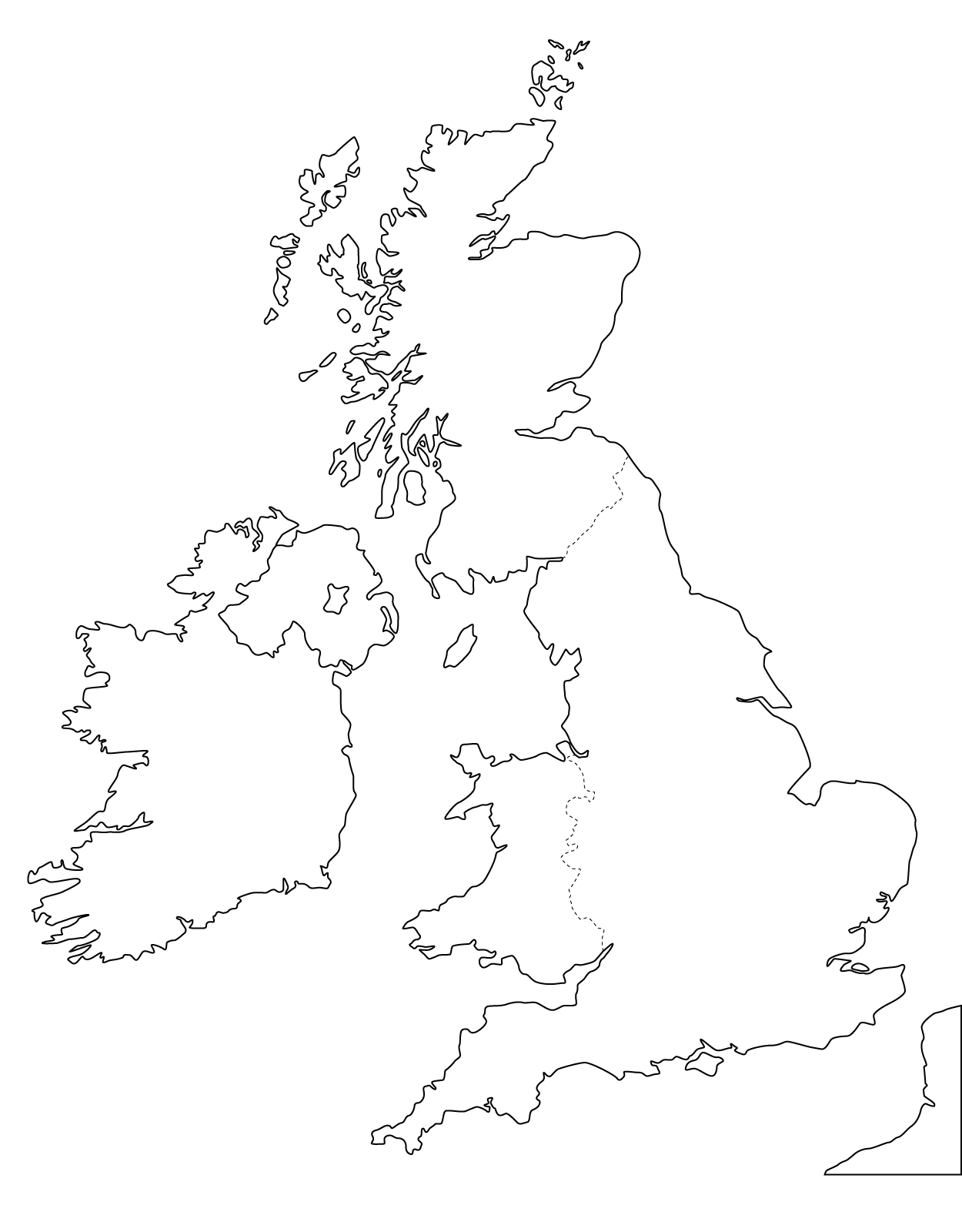 